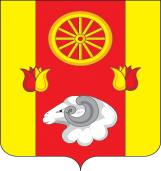 РОССИЙСКАЯ ФЕДЕРАЦИЯРОСТОВСКАЯ ОБЛАСТЬ РЕМОНТНЕНСКИЙ РАЙОНМУНИЦИПАЛЬНОЕ ОБРАЗОВАНИЕ                                                            «ПЕРВОМАЙСКОЕ СЕЛЬСКОЕ ПОСЕЛЕНИЕ»СОБРАНИЕ  ДЕПУТАТОВ ПЕРВОМАЙСКОГО СЕЛЬСКОГО                           ПОСЕЛЕНИЯ                                                            РЕШЕНИЕ  19.09.2023 г.                                      № 87                                        с. Первомайское                                                       Принято   Собранием депутатовВ целях приведения в соответствие    РЕШИЛО:1.Внести в Решение Собрания депутатов Первомайского сельского поселения от 09.02.2022 № 27 «Об утверждении Правил благоустройства и санитарного содержания территории Первомайского сельского поселения», следующие изменения: Пункт 4 статьи 4 «Общие положения по содержанию и уборке территории Первомайского сельского поселения» изложить в следующей редакции:«4.  На территории Первомайского сельского поселения запрещается:1) Вывозить и выгружать бытовой, строительный мусор и грунт, обрезки деревьев, навоз, промышленные отходы и хозфекальные сточные воды из выгребных ям в места, не отведенные для этой цели органом местного самоуправления и не согласованные с органами санитарно-эпидемиологического надзора.2) Сжигать бытовые отходы, мусор, листья, обрезки деревьев, полимерную тару и пленку на улицах, в скверах, во дворах предприятий, организаций, учреждений, индивидуальных домовладений и многоквартирных жилых домов, на санкционированных свалках, в контейнерах и на контейнерных площадках, а также закапывать бытовые отходы в землю. 3) Оставлять мусор на улицах, площадях и в других общественных местах, выставлять тару с мусором и пищевыми отходами на улицы.4) Предприятиям, организациям и населению сбрасывать в водоемы бытовые, производственные отходы и загрязнять воду и прилегающую к водоему территорию.5) Выбрасывать мусор на проезжую часть улиц.6) Устраивать выпуск бытовых сточных вод из канализаций жилых домов открытым способом в водоемы, ливневую канализацию, на проезжую часть дорог, на рельеф местности, в грунтовые лотки и обочину дорог, на прочие смежные территории.7) Устраивать и использовать сливные ямы с нарушением установленных норм.8) Устройство сливных (помойных) ям за границей земельного участка частного домовладения (на земельных участках общего пользования, занятых улицами, проездами, тротуарами, автомобильными дорогами и на участках проложенных коммуникаций — далее по тексту уличной территории).9) Производить расклейку афиш, объявлений на фасадах зданий, столбах, деревьях, остановочных павильонах и других объектах внешнего благоустройства, не предназначенных для этой цели.10) Движение по дорогам общего пользования загрязненного автотранспорта, перевозка мусора, сыпучих и жидких материалов без применения мер предосторожности (полог, герметизация, мойка ходовой части и пр.), предотвращающих загрязнение окружающей территории.11) Юридическим и физическим лицам:11.1.) складировать отходы вне мест (площадок) накопления отходов, соответствующих требованиям законодательства в области санитарно-эпидемиологического благополучия населения и иного законодательства Российской Федерации;11.2.) складировать побочные продукты животноводства, побочные продукты производства, а также вещества, образуемые при содержании сельскохозяйственных животных и признанные в установленном федеральными законами порядке отходами (включая навоз, помет, подстилку, стоки), на территориях общего пользования.12) Размещение транспортного средства без кузовных деталей или элементов ходовой части на придомовой территории в течение тридцати календарных дней с момента предъявления требования об устранении данного нарушения. 13) Ограждать строительные площадки с уменьшением пешеходных дорожек (тротуаров).14) Повреждать или вырубать зеленые насаждения, в том числе деревья хвойных пород.15) Захламлять придомовые, дворовые территории общего пользования металлическим ломом, строительным, бытовым мусором и другими материалами.16) Выливать жидкие бытовые отходы на территории двора и на улицы и прочие, не предназначенные для этих целей места.17) Выжигать сухую растительность.18) Мыть автомашины и другие транспортные средства в открытых водоемах и на их берегах, на площадях, скверах, в парках и в иных, не отведенных для этих целей местах.19) осуществлять вынос товара на улицу из объекта торговли для его демонстрации, складирования или в целях продажи.».          2. Контроль за выполнением данного решения оставляю за собой.Председатель Собрания депутатов – глава                          Первомайского сельского поселения                                                 О. Н. Репкина                      О внесении изменений вРешение Собрания депутатовПервомайского сельского поселенияот 09.02.2022 № 27 О внесении изменений вРешение Собрания депутатовПервомайского сельского поселенияот 09.02.2022 № 27 